ANEXO V – CARTA DE ACEITECARTA DE ACEITE PARA SUPERVISÃOESTÁGIO DE PÓS-DOUTORADO NO PROGRAMA DE PÓS-GRADUAÇÃO EM AGRONOMIA – PPGAG/UFESEu, ________________________________________________, docente permanente do Programa de Pós-Graduação em Agronomia – PPGAG, da Universidade Federal do Espírito Santo, aceito supervisionar o Estágio Pós-Doutoral do(a) candidato(a) ___________________________________________________________,  egresso(a) do Programa de Pós-Graduação ____________________________________ da Instituição ______________________________, caso este seja aprovado no Edital nº ___/____, do Processo Seletivo para bolsista de Pós-Doutorado.O Plano de Trabalho apresentado, intitulado _______________________________________________________________________________________________________________________________, encontra-se vinculado à Linha de Pesquisa __________________________________________, e terá duração de __________ meses.Alegre, ES ____ de ___________ de _____._______________________________Assinatura do(a) Supervisor(a)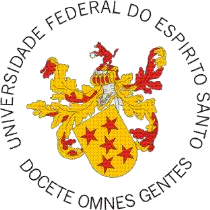 UNIVERSIDADE FEDERAL DO ESPÍRITO SANTOCENTRO DE CIÊNCIAS AGRÁRIAS E ENGENHARIASPROGRAMA DE PÓS-GRADUAÇÃO EM AGRONOMIAAlto Universitário, s/n, CEP 29500-000, Alegre-ES Telefone/FAX: (28) 3552 - 8983 - E-mail: ppgag.ufes.selecao@gmail.com